Муниципальное общеобразовательное учреждение средняя общеобразовательная школа № 37 городского округа город Буй Костромской областиУрок  русского языка в 7 классе по теме «Буквы о и е после шипящих на конце наречий»                                                 Подготовила: Иванова Г. М., учитель                                              русского языка и литературы   2014 г.Цели:Цели урока:Образовательные: познакомить учащихся с условиями выбора написания о,е после шипящих на конце наречий, формировать навык написания данной орфограммы;Развивающие: продолжить работу над совершенствованием умения строить монологическое высказывание на грамматическую тему; развивать орфографическую зоркость, внимание, логическое мышление:Воспитывающие: воспитывать интерес к урокам русского языка.Оборудование: презентация, опорные  схемы, учебник.Ход урока1. Организационный момент.- Здравствуйте, ребята. Проверьте свою готовность к уроку. Настройтесь на рабочий лад. Теперь тихо садитесь на свои места. Откройте тетради, запишите число, классная работа.2. Повторение ранее изученного материала.- Ребята, посмотрите на экран. Прочитайте запись.СЛАЙД 2         Солнце печ...т нещадно, но в лесу все живет своей жизнью. 
         На поляне, освещ...нной яркими лучами, летают пч...лы. Слышится ш...рох листьев. Кругом порхают бабочки, блестящие удивительной красотой. Звонко на дереве кукует кукушка. 
        На берегу реч...нки около больш...го дерева  мы разбили палатки, желая укрыться от зноя. Нужно переждать жару,  хорошо отдохнуть.Учитель:- Как мы можем назвать данную запись? (Текст)-Почему вы решили, что это текст? (Здесь предложения объединены общей темой и связаны друг с другом по смыслу и грамматически)-Какова же тема данного текста? (Жизнь леса)- Прочитайте  еще раз слова с пропущенными буквами и скажите, какой общей орфограммой объединены данные слова. (Буквы о-ё-е  после шипящих в разных частях речи)- Вспомнить орфограмму вам поможет опорная схема. Она лежит у вас на парте.СЛАЙД 3-Рассмотрите схему. Расскажите о правописании букв о-ё-е после шипящих в разных частях речи.– А теперь давайте выпишем из текста слова с пропущенными буквами и объясним их написание.– Найдите в тексте сложное предложение и составьте схему.(Один из учащихся составляет схему у доски)– Чем осложнены другие предложения?
3. Организация целеполагания.Учитель:- Ребята, еще раз прочитайте последнее предложение текста и найдите слово такой части речи, которой нет в опорной схеме, но написание которой зависит от шипящей.-Что это за слово? Какая это часть речи? (наречие)-Сформулируем тему урока.(Буквы о и е после шипящих на конце  наречий)СЛАЙД 4-  Запишем тему  в тетрадь.-Какова цель нашего урока? Что мы должны узнать, чему научиться?(Цель: узнать, когда в наречиях после шипящих пишется буква о, а когда буква е, научиться выделять орфограмму)4. Объяснение нового материала.Учитель:- Итак, вы должны узнать, когда в наречиях после шипящих пишется буква о, а когда буква е.Проведем наблюдение  (проблемная ситуация)а) Сравните записи.СЛАЙД 5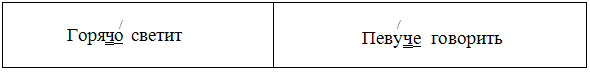 Учитель:- Ребята, В каких случаях после шипящих на конце наречий пишется о, в каких е?Вывод: в суффиксах наречий после шипящих в ударном положении пишется о, в безударном – е.Вывешивается схема:5. Чтение нового материала по учебнику.Учитель:- Сопоставьте собственную формулировку орфографического правила с § 40 на с. 113- Какие дополнительные сведения содержатся в § 40? (Наречие ещё – исключение; после шипящего в суффиксе пишется гласная ё.Вывешивается другая схема.- Запишите анализируемые словосочетания в тетрадь, обозначьте графически орфограмму, со словом-исключением составьте предложение.Проверка - зачитать составленные предложения (2-3)ФИЗКУЛЬТМИНУТКА6. Закрепление.Учитель:- А теперь, ребята, мы закрепим изученный материал.Задание 1. Найдите в учебнике упражнение 241. Прочитайте задание.- Ребята, цель выполнения данного упражнения:  научиться графически обозначать изучаемую орфограмму.- Начнем работу, записывая слова на доске.(записать 3 слова)- Дальше работаете самостоятельно.Выборочная проверка-Назовите наречия с суффиксом е.- Давайте еще раз произнесем изученное правило.Задание 2. Творческая работа.-Молодцы. Ребята, посмотрите за окно. Зима, пасмурно, становится грустно от увиденного. И мне хочется поднять свое и ваше настроение картиной  Виктора Вавейкина « Зимняя сказка».Посмотрите на экран.СЛАЙД 6-Как красиво. Я предлагаю вам написать сочинение из 5-ти предложений о зиме на основе этой картин. Вы должны использовать в сочинении следующие слова: ещё, желтый, освещенный, снежок, блестяще, волнующе, хорошо.Самостоятельная работа.Проверка- зачитать 1-2 сочинения.- Ребята, все ваши сочинения я прочитаю, за более удачные я поставлю оценки.7. Итог урокаУчитель: - Наше занятие подходит к концу. Вернемся к цели урока. Что мы должны были узнать, чему научиться?-Узнали? Научились? -От какого условия зависит выбор буквы на конце наречия?(От ударения)– Какая буква пишется под ударением? А без ударения?-Назовите слово -исключение.ОЦЕНКИ НАИБОЛЕЕ АКТИВНЫМ УЧЕНИКАМ8. Домашнее задание.§ 40, упражнение 243.-Прочитайте задание. Что вам нужно будет сделать?13. Рефлексия- А теперь, ребята возьмите листочки и напишите мне короткую СМСку, в которой вы выразите свое отношение к уроку.ё     ∕ о       е    ∕ о       е       ё     ёШёпотИсключения:шов, шорох, крыжовник,капюшон, шортысущ.врач омприл.чужойсущ.дружокприл.   ежовыйпричастиесожжённыйглаголжжётНАРЕЧИЕ                   ∕            О                              ЕНАРЕЧИЕ                   ∕            О                              Е              Исключение: ещё